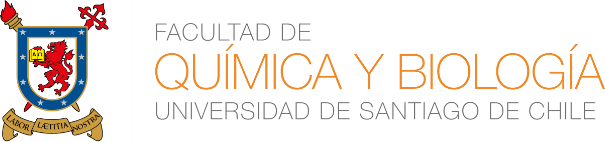 EXAMEN PÚBLICOPROGRAMAS DE PEDAGOGÍA EN QUÍMICA Y BIOLOGÍA Y PROSECUCIÓN DE ESTUDIOS PARA PROFESORES DE QUÍMICAY BIOLOGÍANombre del alumno/a: ………………………………………………………………… RUT: ……………………………Pedagogía en Química y BiologíaPrograma de Prosecución de Estudios para Profesores de Química y BiologíaFecha examen: ………………….……………………………………………………………………………………………….Título de la tesis: …………………………………………………………….……………………………………………….………………………………………………………………………………………………………………………………………….………………………………………………………………………………………………………………………………................ Profesor/a (s) guía…………………………………………………………………………………………………………..... Profesor/a patrocinante: ……………………………………………………………………………………………………Descripción: Esta pauta explícita los distintos niveles de evaluación frente a la actividad “Examen público”; su finalidad principal es compartir los criterios de realización considerados para esta evaluación sumativa final, desde dos aspectos fundamentales didáctico pedagógico y disciplinar, que involucran una reflexión propia del trabajo a través de los siguientes criterio Título, Dominio conceptual, Resultados y discusión, Conclusiones, limitaciones y proyecciones, Reflexión didáctico pedagógica, Calidad de las respuestas, Recursos de apoyo y gestión del tiempo y Expresión oral.Para obtener el puntaje de cada categoría se debe multiplicar el total del nivel de puntuación con la ponderación de la categoría.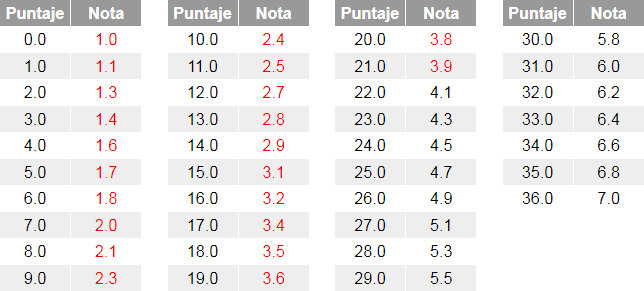 Nota examen públicoComentarios.*En caso de evaluar algún ítem con niveles parcialmente o no logrado se requiere justificar y especificar las mejoras recomendadas.Integrantes de la Comisión:NOMBRE	FIRMAESCALA DE NOTASNiveles de evaluaciónNiveles de evaluaciónPuntajeCategoría aDescripciónFinalEvaluarPonderaciónLogrado(2ParcialmenteNo logrado (0 puntos)Puntos (xlapuntos)logradoNo logrado (0 puntos)ponderaci(1 puntos)No logrado (0 puntos)ón)DominioPresenta un dominio disciplinar yX2conceptualdidáctico	pedagógico	que	lepermite discernir acerca de supropuesta	y/o	intervenciónpedagógica.Resultados yLa presentación oral sintetiza yX3discusiónprioriza	correctamente	losresultados	y	su	discusión,diferenciando	la	informaciónrelevante de la más tangencial.Las conclusiones   reflejan   losX3Conclusionesalcances en cuanto a objetivos y, limitacionespregunta	de	investigación,yademás de las limitaciones y lasproyeccionesproyecciones	del	estudio,asimismo	emite	juicios	enrelación a la hipótesis o supuestosde trabajo.Reflexión didáctico pedagógicaRealiza y comunica una reflexión crítica sobre la investigación o propuesta para abordar su futura acción pedagógica.X3Calidad	delas respuestasResponde de forma precisa atodas las preguntas formuladas, con argumentos que demuestran un conocimiento disciplinar ydidáctico - pedagógico.X3Recursos	deapoyo	ygestión	del tiempoEmplea material de apoyo y recursos audiovisuales de manera pertinente e innovadora. Asimismo,	gestiona adecuadamente el tiempo de lapresentación.X2Expresión oralEl   lenguaje   empleado   y   lacoherencia discursiva son adecuados, además de mantener una actitud apropiada (formal) enla instancia evaluativa.X2PUNTAJE TOTALPUNTAJE TOTAL